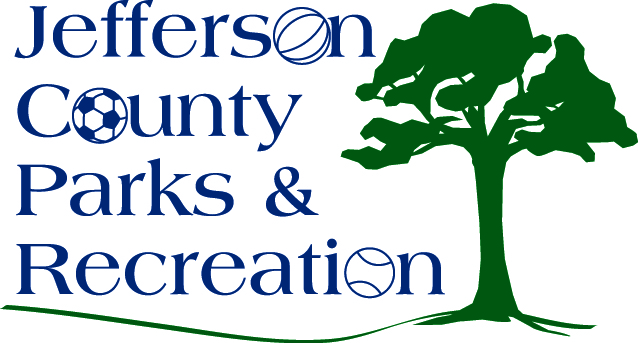 Call to Order				 Roll Call Public CommentApproval of MinutesTreasurer’s ReportDirector’s ReportStanding Committee ReportsExecutiveFinanceInfrastructureOperationsAuditUnfinished BusinessOld Business Discussion and possible action on parks and recreation program management plan.Discussion and possible action on installing a plaque in the Jefferson County Community Center, dedicating it to past board members and officials instrumental in building the facility.  New Business Discussion and possible action to change the meeting date from May 15, 2019 to May 22, 2019.Discussion and possible action to charge an admission or parking fee for 2019 fireworks event on June 29 due to low sponsorships for the event.Discussion and possible action on accepting corporate sponsorships for events and facilities.  Discussion and possible action to allow Bakerton Fire Department to sell tips at the Soaring into Summer Events.  Adjournment